ҠАРАР                                                             РЕШЕНИЕ« 28 » февраля 2022й.                   № 28-6                       « 28 » февраля 2022 г.О стоимости гарантийного перечня услуг по погребениюВ соответствии с п.17 ч.1 ст.15 Федерального  закона  от 06.10.2003 г. № 131-ФЗ «Об общих принципах организации местного самоуправления в Российской Федерации», Федерального закона  от 12.01.1996г. №8-ФЗ «О погребении и похоронном деле» (в редакции ст.6  Федерального закона от 19.12.2016г. № 444-ФЗ «О внесении изменений в отдельные законодательные акты Российской Федерации в части  изменения порядка индексации выплат, пособий и компенсаций, установленных законодательством Российской Федерации, и приостановлении действия части 2 статьи 6 Федерального закона «О дополнительных мерах государственной поддержки семей, имеющих детей»), Федеральным законом от 06.12.2021 №390 «О федеральном бюджете на 2022 год и на плановый период 2023 и 2024 годов», постановлением Правительства Российской Федерации от 27.01.2022г №57  «Об утверждении коэффициента индексации выплат, пособий и компенсаций в 2022 году»  Совет сельского поселения Ильино-Полянский сельсовет муниципального района Благовещенский район Республики Башкортостан РЕШИЛ:1.  Установить с 1 февраля 2021 года тарифы на услуги по погребению  (с учетом  уральского  коэффициента и индекса роста потребительских цен за 2021 год в размере 1,084) установлены   в  сумме 8009 руб. 38 коп.,  в  том  числе:Гарантированный перечень услуг по погребению, предоставляемых супругу, близким родственникам, иным родственникам, законному представителю или иному лицу, взявшему на себя обязанность осуществить погребение умершего:- оформление документов, необходимых для погребения – бесплатно;-предоставление и доставка гроба и других предметов, необходимых для погребения – 1914,48 рубль;- перевозка тела (останков) умершего на кладбище – 1159, 40 рублей;- погребение (кремация с последующей выдачей урны с прахом) – 4935,50 рублей.Гарантированный перечень услуг по погребению умерших, не имеющих супруга, близких родственников, иных родственников, либо законного представителя умершего:- оформление документов, необходимых для погребения – бесплатно;- облачение тела - 333,48 рублей;-предоставление гроба – 1581 рубль;- перевозка умершего на кладбище ( в крематорий) – 1159, 40 рублей;- погребение  – 4935,50 рублей.2. Обнародовать настоящее решение на информационном стенде в здании администрации сельского поселения Ильино-Полянский сельсовет по адресу: 453447, Республика Башкортостан, Благовещенский район, с. Ильино-Поляна, ул. Советская, 9А, и разместить в сети общего доступа «Интернет» на официальном сайте сельского поселения: http://ipolyana-blagrb.ru/ 3. Контроль за исполнением настоящего решения возложить на постоянную комиссию Совета сельского поселения Ильино-Полянский сельсовет муниципального района Благовещенский район Республики Башкортостан по развитию предпринимательства, земельным вопросам, благоустройству и экологии, по социально-гуманитарным вопросам (Савичев Ю.Я.)Глава сельского поселения                                            В.А.ДемецАУЫЛ БИЛӘМӘҺЕ ХАКИМИӘТЕИЛЬИНО-ПОЛЯНА АУЫЛ СОВЕТЫМУНИЦИПАЛЬ РАЙОНЫНЫҢБЛАГОВЕЩЕН РАЙОНЫБАШКОРТОСТАН   РЕСПУБЛИКАҺЫ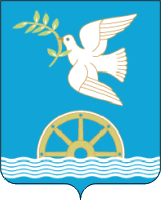 СОВЕТ СЕЛЬСКОГО ПОСЕЛЕНИЯИЛЬИНО-ПОЛЯНСКИЙ СЕЛЬСОВЕТМУНИЦИПАЛЬНОГО РАЙОНА БЛАГОВЕЩЕНСКИЙ РАЙОНРЕСПУБЛИКИ БАШКОРТОСТАН